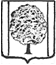 ПОСТАНОВЛЕНИЕАДМИНИСТРАЦИИ ПАРКОВСКОГО  СЕЛЬСКОГО ПОСЕЛЕНИЯТИХОРЕЦКОГО  РАЙОНА  от 12.11.2014		                                                                                                       № 409 посёлок ПарковыйОб утверждении муниципальной программы Парковского сельского поселения Тихорецкого района  «Развитие культуры» на 2015-2017 годы           На основании статьи 179 Бюджетного кодекса Российской Федерации, постановления администрации Парковского сельского поселения Тихорецкого района от 3 сентября 2014 года № 336 "Об утверждении Порядка принятия решения о разработке, формирования, реализации и оценки эффективности реализации муниципальных программ Парковского сельского поселения Тихорецкого района, в целях сохранения и развития традиционной народной культуры, организации досуга населения, укрепления материально-технической базы учреждений культуры, модернизации библиотечного обслуживания населения, П О С Т А Н О В Л Я Ю:1.Утвердить муниципальную программу Парковского  сельского поселения Тихорецкого района «Развитие культуры» на 2015-2017 годы (прилагается).2.Общему отделу администрации Парковского сельского поселения Тихорецкого района (Лукьянова) обнародовать настоящее постановление в специально установленных местах и разместить настоящее постановление на официальном сайте администрации Парковского сельского поселения Тихорецкого района в информационно-телекоммуникационной сети «Интернет».3.Контроль за выполнением настоящего постановления возложить на заместителя главы Парковского сельского поселения Тихорецкого района В.В.Лагода. 4. Постановление вступает в силу  со дня его подписания, но не ранее     1 января 2015 года и вступления в силу решения Совета Парковского сельского поселения Тихорецкого района об утверждении бюджета Парковского сельского поселения Тихорецкого района, предусматривающего финансирование муниципальной программы.Глава Парковского сельского поселения Тихорецкого района	                                                                               Н.Н.Агеев